Пальчиковые тренажёры из крышек.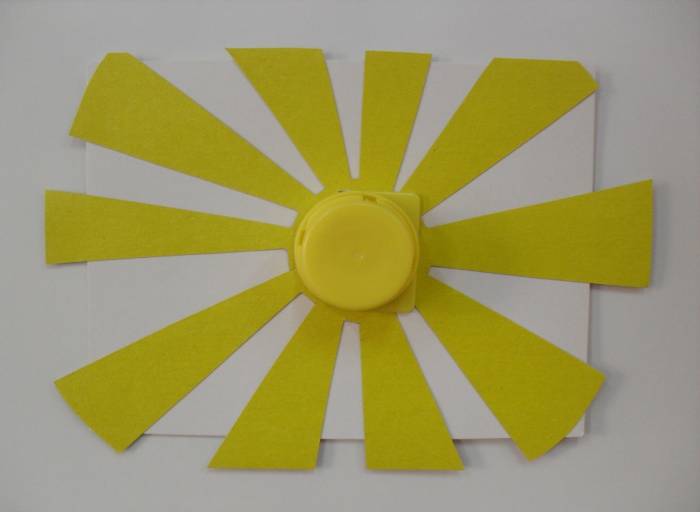 	«Солнышко»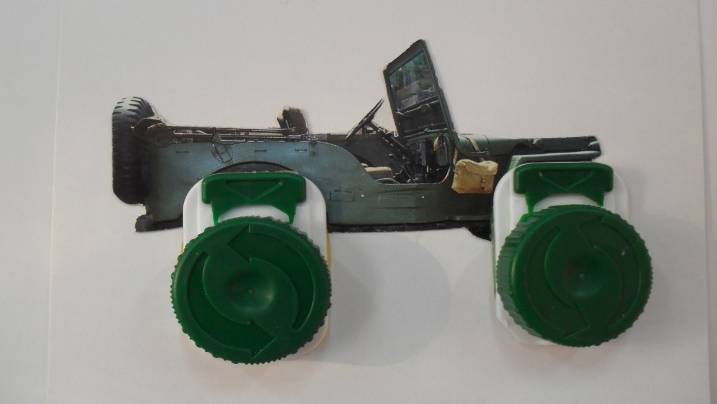 	«Машинка»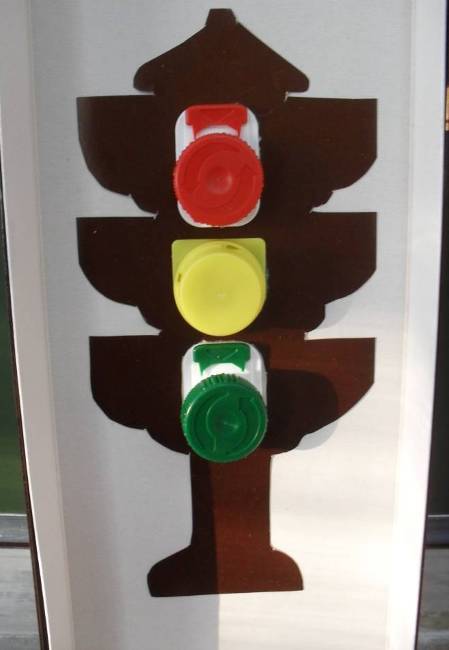                            «Светофор»